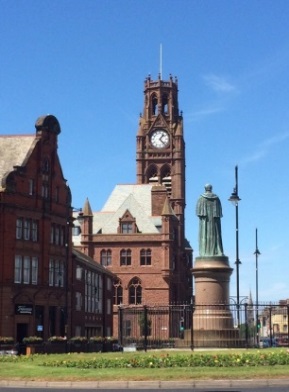 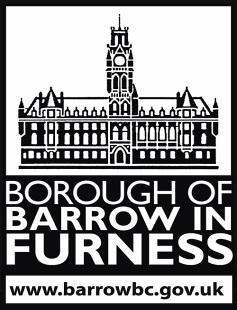 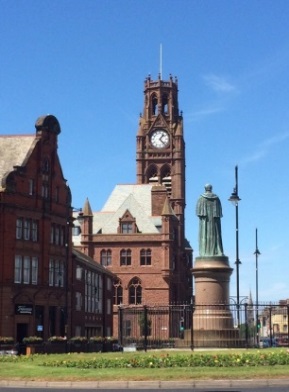 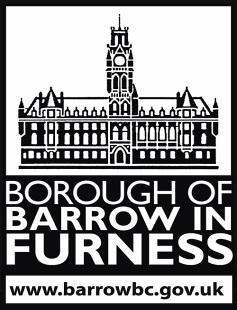 Section 1: To be completed by individual applicants onlyIndividual applicants need to complete the table below.  When applying for entry to the register please be aware that all individuals applying to be placed on the register will only be successful if they meet all of the eligibility criteria.  We therefore require confirmation that all individuals applying to be on the Council’s Self-build and Custom Housebuilding Register meet the specified age and nationality criteria and are seeking a serviced plot of land to build a house as a main or sole place of residence within the borough.  Where this is not the case, the application will be unsuccessful and the individuals will not be placed on the Council’s register.All questions marked with an * are mandatorySection 2: To be completed by applicants interested in registering on behalf of an association only To apply on behalf of an association please complete the table below.  All members of the association need to meet all of the eligibility criteria when applying for entry onto the register.  We therefore require confirmation that all members of an association applying to be on the Council’s Self-build and Custom Housebuilding Register meet the specified age and nationality criteria and are seeking a serviced plot of land to build a house as a main or sole place of residence within the borough.  Where one member does not meet one or all of the eligibility criteria, the application will be unsuccessful and the association will not be placed on the Council’s register.All questions marked with an * are mandatorySection 2 Continued**Details of all association members must be provided. Please attach additional sheets if necessary.Section 3: To be completed by all applicants The questions in this section are not mandatory but it would be helpful if you could answer as many of the following questions as you can so we can understand the type and level of demand there is for self-build and custom housebuilding within the borough.Use of information The information requested by the Council is required solely to determine whether the applicant is eligible for entry onto the Self-build and Custom Housebuilding Register and to help the Council understand the level of demand for self-build and custom housebuilding in its administrative area. Any applicants that do not provide the mandatory information requested will not be added to the Self-build and Custom Housebuilding Register. The Council are required to have regard to the Self-Build and Custom Housebuilding Register in carrying out its planning, housing, land disposal and regeneration functions. All the information provided by applicants will be processed by the Council and not shared with third parties. Upon request, the Council will provide applicants with a copy of their personal information held in regards to the Self-build and Custom Housebuilding Register. The Council’s Planning Policy Team is responsible for processing the data and holding the register. Declaration I/We declare that to the best of my/our knowledge and belief that the information provided on this form is correct and complete.  I/We accept that any false or misleading information on this form will result in my/our application to be placed on the Council’s self-build and custom housebuilding register being refused or my/our entry being removed from the register. I/We understand that providing false information is a criminal offence. I/We agree to inform Barrow Borough Council in writing of any change in my/our circumstances relevant to my/our application for entry onto the self-build and custom housebuilding register. All enquiries should be addressed to the Planning Policy Team:Email:	  developmentplans@barrowbc.gov.ukPhone:	  01229 876341Post:	  Barrow Borough Council, Town Hall, Barrow-in-Furness, Cumbria, LA14 2LDAbout YouAbout YouAbout You*Name*Current Address*PostcodePhone NumberMobile NumberEmail Address*Date of Birth*Nationality *Are you seeking (either alone or with others) to acquire a serviced plot of land in the relevant authority’s area to build a house to occupy as that individual’s sole or main residence. Yes or No?*Are you seeking (either alone or with others) to acquire a serviced plot of land in the relevant authority’s area to build a house to occupy as that individual’s sole or main residence. Yes or No?About the AssociationAbout the AssociationAbout the Association*Name of Association*Address of Association*Postcode*Name of Lead Contact*Address of Lead Contact (if different to above)*PostcodePhone NumberMobile NumberEmail Address of Lead Contact*Date of Birth *Nationality *Are you seeking (either alone or with others) to acquire a serviced plot of land in the relevant authority’s area to build a house to occupy as that individual’s sole or main residence. Yes or No?*Are you seeking (either alone or with others) to acquire a serviced plot of land in the relevant authority’s area to build a house to occupy as that individual’s sole or main residence. Yes or No?*How many plots are you seeking?*How many plots are you seeking?About the Association Members**About the Association Members**About the Association Members**About the Association Members**Name of MemberAddress of MemberDate of BirthNationalityFurther QuestionsFurther QuestionsFurther QuestionsFurther QuestionsFurther QuestionsFurther QuestionsFurther QuestionsFurther QuestionsFurther QuestionsFurther QuestionsFurther QuestionsFurther QuestionsFurther QuestionsFurther QuestionsFurther QuestionsFurther QuestionsFurther Questions1) Which types of build are you interested in? (please indicate)1) Which types of build are you interested in? (please indicate)1) Which types of build are you interested in? (please indicate)1) Which types of build are you interested in? (please indicate)1) Which types of build are you interested in? (please indicate)1) Which types of build are you interested in? (please indicate)1) Which types of build are you interested in? (please indicate)1) Which types of build are you interested in? (please indicate)1) Which types of build are you interested in? (please indicate)1) Which types of build are you interested in? (please indicate)1) Which types of build are you interested in? (please indicate)1) Which types of build are you interested in? (please indicate)1) Which types of build are you interested in? (please indicate)1) Which types of build are you interested in? (please indicate)1) Which types of build are you interested in? (please indicate)1) Which types of build are you interested in? (please indicate)1) Which types of build are you interested in? (please indicate)Self-Build HomeSelf-Build HomeSelf-Build HomeSelf-Build HomeSelf-Build HomeSelf-Build HomeSelf-Build HomeSelf-Build HomeSelf-Build HomeSelf-Build HomeSelf-Build HomeSelf-Build HomeSelf-Build HomeSelf-Build HomeSelf-Build HomeSelf-Build HomeKit HomeKit HomeKit HomeKit HomeKit HomeKit HomeKit HomeKit HomeKit HomeKit HomeKit HomeKit HomeKit HomeKit HomeKit HomeKit HomeIndependent Community Self-BuildIndependent Community Self-BuildIndependent Community Self-BuildIndependent Community Self-BuildIndependent Community Self-BuildIndependent Community Self-BuildIndependent Community Self-BuildIndependent Community Self-BuildIndependent Community Self-BuildIndependent Community Self-BuildIndependent Community Self-BuildIndependent Community Self-BuildIndependent Community Self-BuildIndependent Community Self-BuildIndependent Community Self-BuildIndependent Community Self-BuildSupported Community Self-BuildSupported Community Self-BuildSupported Community Self-BuildSupported Community Self-BuildSupported Community Self-BuildSupported Community Self-BuildSupported Community Self-BuildSupported Community Self-BuildSupported Community Self-BuildSupported Community Self-BuildSupported Community Self-BuildSupported Community Self-BuildSupported Community Self-BuildSupported Community Self-BuildSupported Community Self-BuildSupported Community Self-BuildDeveloper built one-off home or developer led group projectDeveloper built one-off home or developer led group projectDeveloper built one-off home or developer led group projectDeveloper built one-off home or developer led group projectDeveloper built one-off home or developer led group projectDeveloper built one-off home or developer led group projectDeveloper built one-off home or developer led group projectDeveloper built one-off home or developer led group projectDeveloper built one-off home or developer led group projectDeveloper built one-off home or developer led group projectDeveloper built one-off home or developer led group projectDeveloper built one-off home or developer led group projectDeveloper built one-off home or developer led group projectDeveloper built one-off home or developer led group projectDeveloper built one-off home or developer led group projectDeveloper built one-off home or developer led group project2) Type of Home? (please indicate)2) Type of Home? (please indicate)2) Type of Home? (please indicate)2) Type of Home? (please indicate)2) Type of Home? (please indicate)2) Type of Home? (please indicate)2) Type of Home? (please indicate)2) Type of Home? (please indicate)2) Type of Home? (please indicate)2) Type of Home? (please indicate)2) Type of Home? (please indicate)2) Type of Home? (please indicate)2) Type of Home? (please indicate)2) Type of Home? (please indicate)2) Type of Home? (please indicate)2) Type of Home? (please indicate)2) Type of Home? (please indicate)DetachedSemi-DetachedSemi-DetachedSemi-DetachedBungalowBungalowBungalowTerracedTerracedTerracedOther (please specify) Other (please specify) Other (please specify) Other (please specify) Other (please specify) Other (please specify) Other (please specify) Other (please specify) Other (please specify) Other (please specify) Other (please specify) Other (please specify) Other (please specify) Other (please specify) Other (please specify) Other (please specify) Other (please specify) 3) Number of Bedrooms?3) Number of Bedrooms?3) Number of Bedrooms?3) Number of Bedrooms?3) Number of Bedrooms?Please State:Please State:Please State:Please State:Please State:Please State:Please State:Please State:Please State:Please State:Please State:Please State:4) Preferred Location/Locations? (please indicate)4) Preferred Location/Locations? (please indicate)4) Preferred Location/Locations? (please indicate)4) Preferred Location/Locations? (please indicate)4) Preferred Location/Locations? (please indicate)4) Preferred Location/Locations? (please indicate)4) Preferred Location/Locations? (please indicate)4) Preferred Location/Locations? (please indicate)4) Preferred Location/Locations? (please indicate)4) Preferred Location/Locations? (please indicate)4) Preferred Location/Locations? (please indicate)4) Preferred Location/Locations? (please indicate)4) Preferred Location/Locations? (please indicate)4) Preferred Location/Locations? (please indicate)4) Preferred Location/Locations? (please indicate)4) Preferred Location/Locations? (please indicate)4) Preferred Location/Locations? (please indicate)BarrowDaltonDaltonDaltonWalneyWalneyWalneyAskamAskamAskamNewtonLindalLindalLindalOther (please specify) Other (please specify) Other (please specify) Other (please specify) Other (please specify) Other (please specify) Other (please specify) Other (please specify) Other (please specify) Other (please specify) Other (please specify) Other (please specify) Other (please specify) Other (please specify) Other (please specify) Other (please specify) Other (please specify) 5) When do you think you will be in a position to pursue self-build? (please indicate)5) When do you think you will be in a position to pursue self-build? (please indicate)5) When do you think you will be in a position to pursue self-build? (please indicate)5) When do you think you will be in a position to pursue self-build? (please indicate)5) When do you think you will be in a position to pursue self-build? (please indicate)5) When do you think you will be in a position to pursue self-build? (please indicate)5) When do you think you will be in a position to pursue self-build? (please indicate)5) When do you think you will be in a position to pursue self-build? (please indicate)5) When do you think you will be in a position to pursue self-build? (please indicate)5) When do you think you will be in a position to pursue self-build? (please indicate)5) When do you think you will be in a position to pursue self-build? (please indicate)5) When do you think you will be in a position to pursue self-build? (please indicate)5) When do you think you will be in a position to pursue self-build? (please indicate)5) When do you think you will be in a position to pursue self-build? (please indicate)5) When do you think you will be in a position to pursue self-build? (please indicate)5) When do you think you will be in a position to pursue self-build? (please indicate)5) When do you think you will be in a position to pursue self-build? (please indicate)Within 12 MonthsWithin 12 Months12-18 Months12-18 Months12-18 Months18-24 Months18-24 Months18-24 Months24 Months +24 Months +6) Do you have an existing property to sell? (please indicate)6) Do you have an existing property to sell? (please indicate)6) Do you have an existing property to sell? (please indicate)6) Do you have an existing property to sell? (please indicate)6) Do you have an existing property to sell? (please indicate)6) Do you have an existing property to sell? (please indicate)6) Do you have an existing property to sell? (please indicate)6) Do you have an existing property to sell? (please indicate)6) Do you have an existing property to sell? (please indicate)6) Do you have an existing property to sell? (please indicate)YesYesYesNo